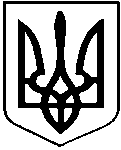 У К Р А Ї Н АКУТСЬКА  СЕЛИЩНА  РАДАКОСІВСЬКОГО РАЙОНУ ІВАНО-ФРАНКІВСЬКОЇ ОБЛАСТІVIII ДЕМОКРАТИЧНОГО СКЛИКАННЯВОСЬМА СЕСІЯРІШЕННЯ №67-8/202124  червня 2021 року                                                                                                  с-ще КутиПро встановлення єдиного податку на території Кутської територіальної громади Косівського району Івано-Франківської області         Відповідно до статті 7, пункту 10.2 статті 10, пункту 12.3 статті 12, статей 291-300 Податкового кодексу України, пункту 24 статті 26 Закону України «Про місцеве самоврядування в Україні», Кутська селищна  рада ВИРІШИЛА:1.Установити на території Кутської територіальної громади:1.1.ставки єдиного податку для першої групи платників єдиного податку – 10 відсотків  розміру прожиткового мінімуму для працездатних осіб, встановленого законом на 1 січня податкового (звітного) року;1.2.ставки єдиного податку для другої групи платників єдиного податку – 20 відсотків розміру мінімальної заробітної плати, встановленої законом на 1 січня податкового (звітного) року.1.3.ставки єдиного податку для першої та другої груп платників єдиного податку застосовуються з особливостями, встановленими вимогами пунктів 293.4, 293.6, 293.7 та 293.8 статті 293 Податкового кодексу України.2. Платниками податку є суб’єкти господарювання, які застосовують спрощену систему оподаткування, обліку та звітності, визначені підпунктами 1 та 2 пункту 291.4 статті 291 Податкового кодексу України.3. Суб'єкти господарювання, які застосовують спрощену систему оподаткування, обліку та звітності визначаються відповідно до:3.1. перша група - фізичні особи - підприємці, які не використовують працю найманих осіб відповідно до підпункту 1 пункту 291.4 статті 291 Податкового кодексу України;3.2. друга група - фізичні особи - підприємці, які здійснюють господарську діяльність з надання послуг, у тому числі побутових, платникам єдиного податку та/або населенню, виробництво та/або продаж товарів, діяльність у сфері ресторанного господарства відповідно до підпункту 2 пункту 291.4 статті 291 Податкового кодексу України.4. Ставки єдиного податку для платників першої та другої групи визначаються відповідно до пункту 293.1 статті 293 Податкового кодексу України.5. Податковий (звітний) період визначається відповідно до статті 294 Податкового кодексу України.6. Порядок нарахування та строки сплати єдиного податку визначаються відповідно до пунктів 295.2, 295.5 та 295.8 Податкового кодексу України з урахуванням особливостей, визначених статтею 297 Податкового кодексу України.7. Термін та порядок сплати податку визначається відповідно до пунктів 295.1, 295.4 та 295.7 статті 295 Податкового кодексу України з урахуванням особливостей, визначених статтею 297 Податкового кодексу України.8. Строк та порядок подання звітності про обчислення і сплату податків визначено пунктами 296.2, 296.4 підпунктом 296.5.1. пункту 296.5 статті 296 Податкового кодексу України з урахуванням особливистей, визначених статтею 297 Податкового кодексу України.9. Оприлюднити це рішення на офіційному сайті Кутської селищної ради (https://kuty-rada.gov.ua//).10. Рішення населених пунктів, які входять до складу Кутської територіальної громади визнати такими, що втратили чинність.11. Контроль за виконанням цього рішення покласти на постійну комісію селищної ради з питань бюджету,  фінансів, планування соціально-економічного розвитку, підприємницької діяльності, інвестицій та міжнародного співробітництва.12. Рішення набирає чинності з 01 січня 2022 року.Селищний голова                                                                    Дмитро ПАВЛЮКАНАЛІЗ РЕГУЛЯТОРНОГО ВПЛИВУдо проекту рішення селищної ради:«Про встановлення єдиного податку натериторії Кутської територіальної громадиКосівського району Івано-Франківської області»І. Визначення проблемиВраховуючи Податковий Кодекс України та Закон України «Про місцеве самоврядування в Україні», виникає необхідність встановлення на території Кутської територіальної громади ставки єдиного податку. Проблемою є те, що в разі не встановлення селищною радою місцевих податків, будуть застосовуватися мінімальні ставки податку, визначені в Податковому кодексі України, при цьому не будуть враховані інтереси громади по встановленню таких ставок. Прийняття цього регуляторного акта дасть можливість здійснення контролю за додержанням правил розрахунку та сплати єдиного податку, поповнити бюджет Кутської селищної територіальної громади, що надасть змогу спрямувати отримані кошти від сплати податку на вирішення соціальних проблем та покращення інфраструктуру громади. Вказана проблема не може бути вирішена за допомогою ринкових механізмів, оскільки статтею 26 Закону України «Про місцеве самоврядування в Україні» визначено, що до компетенції селищної ради належить встановлення місцевих податків і зборів відповідно до Податкового кодексу України.Основні групи, на які зазначена проблема справляє вплив: ІІ. Цілі державного регулюванняВ першу чергу ціллю державного регулювання є дотримання норм Податкового кодексу України зі змінами та доповненнями, а також забезпечення виконання  повноважень Кутської селищної ради, шляхом створення джерел наповнення бюджету громади за рахунок введення місцевого податку. Основними цілями прийняття пропонованого регуляторного акту є:визначення ставок єдиного податку, що має справлятися на території Кутської територіальної громади;встановлення відносин, що виникають у сфері справляння ставок єдиного податку;встановлення розмірів ставок єдиного податку в межах визначених Податковим кодексом України із врахуванням потреб територіальної громади;- здійснення планування та прогнозування надходжень від сплати єдиного податку при формуванні селищного бюджету для виконання програм соціально – економічного розвитку громади.III. Визначення та оцінка альтернативних способів досягнення цілей 1. Визначення альтернативних способів:2. Оцінка вибраних альтернативних способів досягнення цілей. Оцінка впливу на сферу інтересів органів місцевого самоврядування.3. Оцінка впливу на сферу інтересів громадян4. Оцінка впливу на сферу інтересів суб'єктів господарюванняIV. Вибір найбільш оптимального альтернативного способу досягнення цілейВибір оптимального альтернативного способу здійснюється з урахуванням системи бальної оцінки ступеня досягнення визначених цілей. Оцінка ступеня досягнення визначених цілей визначається за чотирибальною системою, де: 4 – цілі ухвалення регуляторного акта можуть бути досягнуті повною мірою (проблеми більше не буде); 3 – цілі ухвалення регуляторного акта можуть бути досягнуті майже повною мірою (усі важливі аспекти проблеми усунені); 2 – цілі ухвалення регуляторного акта можуть бути досягнуті частково (проблема значно зменшиться, однак, деякі важливі критичні її аспекти залишаться невирішеними); 1 – цілі ухвалення регуляторного акта не можуть бути досягнуті (проблема залишається).V. Механізм та заходи, які забезпечать розв’язання визначеної проблемиРегулювання побудоване відповідно до принципів регуляторної політики:1. Аналіз та моніторинг діючих ставок оподаткування у 2021 році по населених пунктам , які входять до складу територіальної громади.2. Принципу прозорості - оприлюднення проекту рішення «Про встановлення єдиного податку на території Кутської селищної ради Косівського району Івано-Франківської області» з метою отримання зауважень та пропозицій на офіційній сторінці Кутської селищної ради (https://kuty-rada.gov.ua/) в розділі «Регуляторна політика», підрозділ «Оприлюднення проектів регуляторних актів».3.Врахування громадської думки – протягом 30 календарних днів з дня опублікування. Направляти пропозиції та зауваження на адресу: 78665, с-ще Кути, пл. Вічевий майдан,9, або  електронною поштою kytskasr@gmail.com.VІ. Оцінка виконання вимог регуляторного акта залежно від ресурсів, якими розпоряджаються органи виконавчої влади чи органи місцевого самоврядування, фізичні та юридичні особи, які повинні проваджувати або виконувати ці вимогиЗазначене регулювання стосується виключно суб’єктів мікро-підприємництва (фізичні особи - підприємці),що використовують спрощену систему оподаткування та звітності, тому здійснено розрахунок витрат на запровадження державного регулювання для суб’єктів малого підприємництва.Розрахунок витрат на виконання вимог регуляторного акту розроблено відповідно до М-тесту згідно з додатком 4 до Методики проведення аналізу впливу регуляторного акта (Тест малого підприємництва).VIІ. Обґрунтування запропонованого строку дії регуляторного акта Дане рішення набуває чинності з початку бюджетного періоду – з 01 січня 2022 року та чинне протягом наступних років до заміни новим регуляторним актом.На дію цього регуляторного акта негативно можуть вплинути економічна криза, введення карантинних обмежень спричинених захворюваністю COVID-19,  значні темпи інфляції, різке подорожчання тарифів на енергоносії та продукти харчування при незмінному розмірі мінімальної заробітної плати. Ці фактори впливають на рівень платоспроможності населення та призводять до закриття підприємницької діяльності.VIIІ. Визначення показників результативності дії регуляторного актаДля визначення ступеня досягнення очікуваних результатів та цілей регулювання слід застосувати прогнозні показники результативності, які визначаються за наступними критеріями:ІХ. Визначення заходів, за допомогою яких здійснюватиметься відстеження результативності дії регуляторного актаВідстеження результативності регуляторного акту буде проведено у строки, визначені Законом України «Про засади державної регуляторної політики у сфері господарської діяльності». Базове відстеження результативності дії регуляторного акту здійснюватиметься до дати набрання чинності цього регуляторного акта. Повторне відстеження результативності буде здійснено за три місяці до дня закінчення визначеного строку, але не пізніше дня закінчення визначеного строку.Для підготовки звітів про результативність дії прийнятого рішення будуть використовуватися аналітичні показники Косівського відділення Коломийської ОДПІ ГУ ДФС в Івано-Франківській області. Секретар селищної ради                                                                              Сергій КОЛОТИЛО                                                                           Додаток до аналізу регуляторного впливу проекту рішення     Кутської селищної ради  «Про встановлення єдиного податку на території Кутської територіальної громади Косівського району Івано-Франківської області»ТЕСТ малого підприємництва (М-Тест)Консультації з представниками мікро- та малого підприємництва щодо оцінки впливу регулюванняКонсультації щодо визначення впливу запропонованого регулювання на суб’єктів малого підприємництва та визначення детального переліку процедур, виконання яких необхідно для здійснення регулювання, проведено розробником з 15.04.2021р. по 14.05.2021р.Вимірювання впливу регулювання на суб'єктів малого підприємництва (мікро- та малі):- кількість суб'єктів малого підприємництва, на яких поширюється регулювання: 723(одиниць), у тому числі малого підприємництва 0 (одиниць) та мікропідприємництва 723 (одиниць); - питома вага суб'єктів малого підприємництва у загальній кількості суб'єктів господарювання, на яких проблема справляє вплив 100 (відсотків) (відповідно до таблиці "Оцінка впливу на сферу інтересів суб'єктів господарювання" додатка 1 до Методики проведення аналізу впливу регуляторного акта). 3. Розрахунок витрат суб'єктів малого підприємництва на виконання вимог регулювання* Всі розрахунки проведені згідно даних, які були отримані від суб'єктів підприємництва.Норма робочого часу на 2021 рік становить при 40-годинному робочому тижні – 1994 годин на рік. (Лист яміністерства розвитку економіки, торгівлі та сільського господарства України від 12.08.2020 №3501-06/219 «Про розрахунок норми тривалості робочого часу на 2021 рік»	Використовується мінімальний розмір заробітної плати згідно Закону України «Про Державний бюджет України на 2021 рік» від 31.01.2021р. №1082-ІХ, мінімальний розмір заробітної плати з 01.01.2021 року становить 6000,00грн.	Вартість 1 людино-годин становить 1994/12=166,17год/міс.;	6000,00/166,17=36,11грн/год.Бюджетні витрати на адміністрування регулювання суб'єктів малого підприємництваРозрахунок бюджетних витрат на адміністрування регулювання здійснюється окремо для кожного відповідного органу державної влади чи органу місцевого самоврядування, що залучений до процесу регулювання.Державний орган, для якого здійснюється розрахунок вартості адміністрування регулювання:Косівське відділення Коломийської ОДПІ ГУ ДФС в Івано-Франківській областіБюджетні витрати на адміністрування регулювання суб’єктів малого підприємництва – відсутні. Процедури адміністрування податку, сплати податку тощо встановлено Податковим кодексом України.Розрахунок сумарних витрат суб’єктів малого підприємництва, що виникають на виконання вимог регулюванняРозроблення корегуючих (пом’якшувальних) заходів для малого підприємництва щодо запропонованого регулюванняНа основі аналізу статистичних даних, визначено, що зазначена сума є прийнятною для суб’єктів малого підприємництва і впровадження компенсаторних (пом’якшувальних) процедур не потрібно.Секретар селищної ради                                                                    Сергій КОЛОТИЛОЕКСПЕРТНИЙ ВИСНОВОКпостійної комісії селищної ради з питань бюджету,  фінансів, планування соціально-економічного розвитку, підприємницької діяльності, інвестицій та міжнародного співробітництва щодо регуляторного впливу регуляторного акта проекту рішення Кутської селищної ради «Про встановлення єдиного податку на території Кутської територіальної громади Косівського району Івано-Франківської області» та аналізу його регуляторного впливуПостійна комісія селищної ради з питань бюджету,  фінансів, планування соціально-економічного розвитку, підприємницької діяльності, інвестицій та міжнародного співробітництва на виконання вимог статті 34 Закону України «Про засади державної регуляторної політики у сфері господарської діяльносіі» розглянула проект рішення економічного розвитку щодо регуляторного впливу регуляторного акта проекту рішення Кутської селищної ради «Про встановлення єдиного податку на території Кутської територіальної громади Косівського району Івано-Франківської області» з аналізом його регуляторного впливу та встановила наступне:розробник проекту регуляторного акта - відділ економічного розвитку, підприємництва, регуляторної діяльності та міжнародного співробітництва.1.Відповідність проекту регуляторного акта принципам державної регуляторної політики, встановлена статтею 4 Закону України «Про засади державної регуляторної політики у сфері господарської діяльності»В цілому при підготовці проекту регуляторного акта витримана послідовність регуляторної діяльності: проект відповідає цілям державної регуляторної політики, а також його включено до плану діяльності з підготовки проектів регуляторних актів на 2021 рік, проведені роботи з регуляторної процедури:розміщено повідомлення про оприлюднення проекту регуляторного акта та проект рішення з аналізом його регуляторного впливу «Про встановлення єдиного податку на території Кутської територіальної громади Косівського району Івано-Франківської області» на дошці оголошень, офіційному сайті селищної ради https://kuty-rada.gov.ua/. зауваження та пропозиції до проекту рішення від фізичних та юридичних осіб не надходили.Таким чином, проект регуляторного акта – проект рішення селищної ради «Про встановлення єдиного податку на території Кутської територіальної громади Косівського району Івано-Франківської області» відповідає усім принципам державної регуляторної політики встановленим статтею 4 Закону України «Про засади державної регуляторної політики у сфері господарської діяльності», а саме: доцільність, адекватність, ефективність, збалансованість, передбачуваність, прозорість та врахування громадської думки.2.Відповідність проекту регуляторного акта вимогам статті 8 Закону України «Про засади державної регуляторної політики у сфері господарської діяльності» щодо підготовки аналізу регуляторного впливу.Відповідно до Податкового кодексу України, Закону України «Про місцеве самоврядування в Україні» повноваження щодо встановлення ставок та пільг по місцевим податкам і зборам покладено на органи місцевого самоврядування. Прийняття рішення з даного питання необхідне для створення чіткого механізму, який сприяє реалізації державної політики у податковій сфері. Прийнятий регуляторний акт впровадить єдину цілісну і прозору систему регулювання державної податкової політики на місцевому рівні, впорядкує механізм сплати податків і зборів відповідно до чинного законодавства, враховує особливості соціально-економічної структури громади та зменшує податкове навантаження на окремі категорії громадян.При розробці аналізу регуляторного впливу :            - визначено та проаналізовано проблему, яку пропонується розв'язати шляхом державного регулювання господарських відносин, а також оцінено важливість цієї проблеми;            - обґрунтовано, чому визначена проблема не може бути розв'язана за допомогою ринкових механізмів і потребує державного регулювання; - обґрунтовано, чому визначена проблема не може бути розв'язана за допомогою діючих регуляторних актів; - визначено цілі державного регулювання; - визначено та оцінено усі прийняті альтернативні способи досягнення встановлених цілей, у тому числі ті з них, які не передбачають безпосереднього державного регулювання господарських відносин; - аргументовано переваги обраного способу досягнення встановлених цілей; - описано механізм і заходи, які забезпечать розв'язання визначеної проблеми шляхом прийняття запропонованого регуляторного акта; - обґрунтовано можливість досягнення встановлених цілей у разі прийняття запропонованого регуляторного акта; - обґрунтовано доведено, що досягнення запропонованим регуляторним актом встановлених цілей є можливим з найменшими витратами для суб'єктів господарювання, громадян та держави.Запропонований регуляторний акт відповідає вимогам чинного законодавства та принципам державної регулягорної політики, встановленим статтею 8 Закону України «Про засади державної регуляторної політики в сфері господарської діяльності».Узагальнений висновокПостійна комісія селищної ради з питань бюджету,  фінансів, планування соціально-економічного розвитку, підприємницької діяльності, інвестицій та міжнародного співробітництва враховуючи проведену експертизу вважає, що регуляторний акт - проект рішення сесії Кутської селищної ради «Про встановлення єдиного податку на території Кутської територіальної громади Косівського району Івано-Франківської області»  та аналіз його регуляторного впливу відповідає усім принципам державної регуляторної політики, встановленим вимогам статей 4 та 8 Закону України «Про засади державної регуляторної політики у сфері господарської діяльності».Голова постійної комісії селищної радиз питань бюджету,  фінансів, планування соціально-економічного розвитку, підприємницької діяльності, інвестицій та міжнародного співробітництва  Кутської селищної ради                                                                                    Петро ЦИКАЛЯКГрупи (підгрупи)такніГромадяниVДержаваVСуб'єкти господарюванняVу тому числі суб'єкти малого підприємництва*VВид альтернативиОпис альтернативиАльтернатива 1Не прийняття регуляторного акту (залишення існуючої на даний момент ситуації без змін)По закінченню 2021року діючі рішення кожного населеного пункту мають бути скасовані, як такі, що втратили чинність у зв’язку з об’єднанням в Кутську територіальну громаду. Суб’єкти господарювання залишаться без нормативного акту. Відповідно до підпункту 12.3.5 пункту 12.3 статті 12 Податкового кодексу України єдиний податок буде справлятись виходячи з норм Кодексу із застосуванням мінімальних ставок податку для суб’єктів господарювання, що суттєво погіршить надходження до місцевого бюджету.Альтернатива не є прийнятою оскільки вона веде до відмови від використання економічних ресурсів громади, які спрямовуються на фінансування інфракструктури громади.Альтернатива 2Прийняття регуляторного акту відповідно до Податкового кодексу України з запланованими ставками для платників єдиного податку І-ІІ групЗабезпечення досягнення цілей державного регулювання. Сталі надходження до місцевого бюджету без погіршення умов для розвитку мікробізнесу, упорядковує відносини між органами влади та суб’єктами господарювання з питань сплати єдиного податку. Належне фінансування програм соціально-економічного розвитку громади.Вид альтернативиВигодиВитратиАльтернатива 1Не прийняття регуляторного акту (залишення існуючої на даний момент ситуації без змін)ВідсутніПо закінченню 2021 року діючі рішення кожного населеного пункту мають бути скасовані, як такі, що втратили чинність у зв’язку з об’єднанням в Кутську територіальну громаду і не поширюється на подальші періоди. Відповідно до підпункту 12.3.5 пункту 12.3 статті 12 Податкового кодексу України єдиний податок буде справлятись виходячи з норм Кодексу із застосуванням мінімальних ставок податку для суб’єктів господарювання, які будуть дорівнювати одному відсотку, що суттєво погіршить надходження до місцевого бюджету.Альтернатива 2Прийняття регуляторного акту відповідно до Податкового кодексу України з запланованими ставками для платників єдиного податку І-ІІ групЗабезпечує досягнення цілей державного регулювання, сталість надходжень до місцевогого бюджету без погіршення умов для розвитку мікробізнесу, а також належне фінансування програм соціально-економічного розвитку громади.ВідсутніВид альтернативиВигодиВитратиАльтернатива 1Не прийняття регуляторного акту (залишення існуючої на даний момент ситуації без змін)Можливе незначне зменшення споживчих цінВідсутніАльтернатива 2Прийняття регуляторного акту відповідно до Податкового кодексу України з запланованими ставками для платників єдиного податку І-ІІ групВиділення коштів з місцевого бюджету на програми соціально-економічного розвитку громади        ВідсутніПоказникВеликіСередніМаліМікроРазомКількість суб'єктів господарювання, що підпадають під дію регулювання, одиниць---723723Питома вага групи у загальній кількості, відсотків---100ХВид альтернативиВигодиВитратиАльтернатива 1Не прийняття регуляторного акту (залишення існуючої на даний момент ситуації без змін)Несплата податку дасть можливість суб’єктам малого бізнесу спрямувати кошти на свій розвитокЗалишаться неврегульовані відносини між суб’єктами господарювання та селищною владоюАльтернатива 2Прийняття регуляторного акту відповідно до Податкового кодексу України з запланованими ставками для платників єдиного податку І-ІІ групПрийняття проекту дозволить забезпечити надходження до селищного бюджету та надасть можливість реалізації місцевих програм, які спрямовані на підвищення рівня життя жителів громадиВрегулювання певних правовідносинРейтинг результативності (досягнення цілей під час вирішення проблеми)Бал результативності (за чотирибальною системою оцінки)Коментарі щодо присвоєння відповідного балаНе прийняття регуляторного акта (залишення існуючої на даний момент ситуації без змін)1Рішення про встановлення єдиного податку не буде діяти, що значно зменшить надходження до бюджету. Проблема сплати податку в мінімальному розмірі буде існувати в наступник роках.Прийняття регуляторного акта відповідно до Податкового кодексу України з діючими ставками для платників єдиного податку І-ІІ груп4Цей регуляторний акт відповідає потребам у розв’язанні визначеної проблеми та принципам державної регуляторної політики. Затвердження такого регуляторного акта забезпечить поступове досягнення встановлених цілей.Рейтинг результативностіВигоди(підсумок)Витрати(підсумок)Обґрунтування відповідного місця альтернативи у рейтингуАльтернатива 1Сплата податків за мінімальними ставками, передбаченими Податковим кодексом УкраїниЗменшення надходжень у місцевий бюджет.Зменшення надходжень до місцевого бюджету, підвищення соціальної напруги за причини погіршення якості життя членів громадиАльтернатива 2Наповнення  бюджету Кутської селищної територіальної громади та спрямування фінансового ресурсу на соціально-економічний розвиток громади.Сплата податків і зборів СПД та громадянами за обґрунтованими ставками.Сплата податків за запропонованими ставками. Детальна інформація щодо очікуваних витрат СПД наведено у М-ТестіНаповнення місцевого  бюджету, збереження кількості суб’єктів господарювання та робочих місць РейтингАргументи щодо переваги обраної альтернативи/причини відмови від альтернативиОцінка ризику зовнішніх чинників на дію запропонованого регуляторного актаАльтернатива 1У разі неприйняття регуляторного акта, податок справлятиметься по мінімальним ставкам, що спричинить втрати доходної частини бюджету і відповідно не виконання бюджетних програм.  Вказана альтернатива є неприйнятною.Зміни до чинного законодавства:Податкового кодексу України;Бюджетного кодексу України;та інші закони (зміна мінімальної заробітної плати, прожиткового мінімуму, тощо).Альтернатива 2Альтернатива є  доцільною. Прийняття рішення забезпечить наповнення  місцевого  бюджету. Податкове навантаження для платників  місцевих податків і зборів не буде надмірним. Досягнення балансу інтересів  органу місцевого самоврядування та платників  місцевих податків і зборів.Зміни до чинного законодавства:Податкового кодексу України;Бюджетного кодексу України;та інші закони (зміна мінімальної заробітної плати, прожиткового мінімуму, тощо).Виникнення податкового боргу по причині не сплати місцевих податків та зборів.Назва показника2022 рікЗагальна кількість платників єдиного податку, чол.518Кількість платників єдиного податку І-ІІ груп, чол.421Рівень поінформованості суб’єктів господарювання стосовно основних положень регуляторного акта- оприлюднення проекту рішення «Про встановлення єдиного податку на території Кутської селищної ради Косівського району Івано-Франківської області» з метою отримання зауважень та пропозицій на офіційній сторінці Кутської селищної ради (https://kuty-rada.gov.ua/) в розділі «Регуляторна політика», підрозділ «Оприлюднення проектів регуляторних актів»Порядковий номерВид консультації (публічні консультації прямі (круглі столи, наради, робочі зустрічі тощо), інтернет-консультації прямі (інтернет-форуми, соціальні мережі тощо), запити (до підприємців, експертів, науковців тощо)Кількість учасників консультацій, осібОсновні результати консультацій (опис)1Робочі наради та зустрічі3Обговорено та запропоновано залишити розмір ставки єдиного податку на рівні 20% від мінімальної заробітної плати2Проведення телефонних консультацій з представниками суб’єктів господарювання16Отримання інформаціїПорядковий номерНайменування оцінкиУ перший рік (стартовий рік впровадження регулювання)Періодичні (за наступний рік)Витрати за п’ять років1Придбання необхідного обладнання (пристроїв, машин, механізмів)0002Процедури повірки та/або постановки на відповідний облік у визначеному органі державної влади чи місцевого самоврядува ння0003Процедури експлуатації обладнання (експлуатаційні витрати - витратні матеріали)0004Процедури обслуговуван ня обладнання (технічне обслуговуван ня)20,00005Інші процедури (уточнити)0006Разом, гривень Формула: (сума рядків 1 + 2 + 3 + 4 + 5)20,00Х07Кількість суб'єктів господарювання, що повинні виконати вимоги регулювання, одиниць723008Сумарно, гривеньФормула:відповідний стовпчик “разом” Х  кількість суб’єктів малого підприємництва, що повинні виконати вимоги регулювання (рядок 6 Х рядок 7)14460,00 (20*723)Х0Оцінка вартості адміністративних процедур суб’єктів малого підприємництва щодо виконання регулювання та звітуванняОцінка вартості адміністративних процедур суб’єктів малого підприємництва щодо виконання регулювання та звітуванняОцінка вартості адміністративних процедур суб’єктів малого підприємництва щодо виконання регулювання та звітуванняОцінка вартості адміністративних процедур суб’єктів малого підприємництва щодо виконання регулювання та звітуванняОцінка вартості адміністративних процедур суб’єктів малого підприємництва щодо виконання регулювання та звітування9Процедури отримання первинної інформації про вимоги регулюванняФормула:витрати часу на отримання інформації про регулювання, отримання необхідних форм та заявок Х вартість часу суб’єкта малого підприємництва (заробітна плата) Х оціночна кількість форм (0,5год *36,11 грн *1)18,0519,11165,6310Процедури організації виконання вимог регулюванняФормула:витрати часу на розроблення та впровадження внутрішніх для суб’єкта малого підприємництва процедур на впровадження вимог регулювання Х вартість часу суб’єкта малого підприємництва (заробітна плата) Х оціночна кількість внутрішніх процедурформ (0,5год *36,11 грн *1)18,0519,11165,6311Процедури офіційного звітуванняФормула:витрати часу на отримання інформації про порядок звітування щодо регулювання, отримання необхідних форм та визначення органу, що приймає звіти та місця звітності + витрати часу на заповнення звітних форм + витрати часу на передачу звітних форм (окремо за засобами передачі інформації з оцінкою кількості суб’єктів, що користуються формами засобів – окремо електронна звітність, звітність до органу, поштовим зв’язком тощо) + оцінка витрат часу на корегування (оцінка природного рівня помилок)) Х вартість часу суб’єкта малого підприємництва (заробітна плата) Х оціночна кількість оригінальних звітів Х кількість періодів звітності за рік(0,5год *36,11 грн *1*1)18,0519,11165,6312Процедури щодо забезпечення процесу перевірокФормула:витрати часу на забезпечення процесу перевірок з боку контролюючих органів Х вартість часу суб’єкта малого підприємництва (заробітна плата) Х оціночна кількість перевірок за рік00013Інші процедури (уточнити)00014Разом, гривеньФормула:(сума рядків 9 + 10 + 11 + 12 + 13)54,15Х496,8915Кількість суб’єктів малого підприємництва, що повинні виконати вимоги регулювання, одиниць7232515016Сумарно, гривеньФормула:відповідний стовпчик “разом” Х кількість суб’єктів малого підприємництва, що повинні виконати вимоги регулювання (рядок 14 Х рядок 15)39150,4500Процедура регулювання суб'єктів малого підприємництва (розрахунок на одного типового суб'єкта господарювання малого підприємництва - за потреби окремо для суб'єктів малого та мікропідприємництва)Планові витрати часу на процедуруВартість часу співробітника органу державної влади відповідної категорії (заробітна плата)Оцінка кількості процедур за рік, що припадають на одного суб'єктаОцінка кількості суб'єктів, що підпадають під дію процедури регулюванняВитрати на адміністрування регулювання* (за рік), гривень1. Облік суб'єкта господарювання, що перебуває у сфері регулювання0,20**36,11***1х****02. Поточний контроль за суб'єктом господарювання, що перебуває у сфері регулювання, у тому числі:0,536,111х****0камеральні0,536,111х****0виїзні (5 % загальної кількості)000003. Підготовка, затвердження та опрацювання одного окремого акта про порушення вимог регулювання0,536,111004. Реалізація одного окремого рішення щодо порушення вимог регулювання0,536,111005. Оскарження одного окремого рішення суб’єктами господарювання0,536,111006. Підготовка звітності за результатами регулювання0,236,111007. Інші адміністративні процедури (уточнити):00000Разом за рікхххх0Сумарно за п’ять роківхххх0Порядковий номерПоказникПерший рік регулювання (стартовий)За п’ять років1Оцінка “прямих” витрат суб’єктів малого підприємництва на виконання регулювання(дані рядка 8 пункту 3 цього додатка)14460,0014460,002Оцінка вартості адміністративних процедур для суб’єктів малого підприємництва щодо виконання регулювання та звітування(дані рядка16 пункту 3 цього додатка)39150,4539150,453Сумарні витрати малого підприємництва на виконання запланованого  регулювання(сума  рядків 1 та 2 цієї таблиці)53610,45536410,454Бюджетні витрати  на адміністрування регулювання суб’єктів малого підприємництва(дані з таблиці «Бюджетні витрати на адміністрування регулювання суб’єктів малого підприємництва» цього додатка)005Сумарні витрати на виконання запланованого регулювання(сума рядків 3 та 4 цієї таблиці)53610,4553610,45